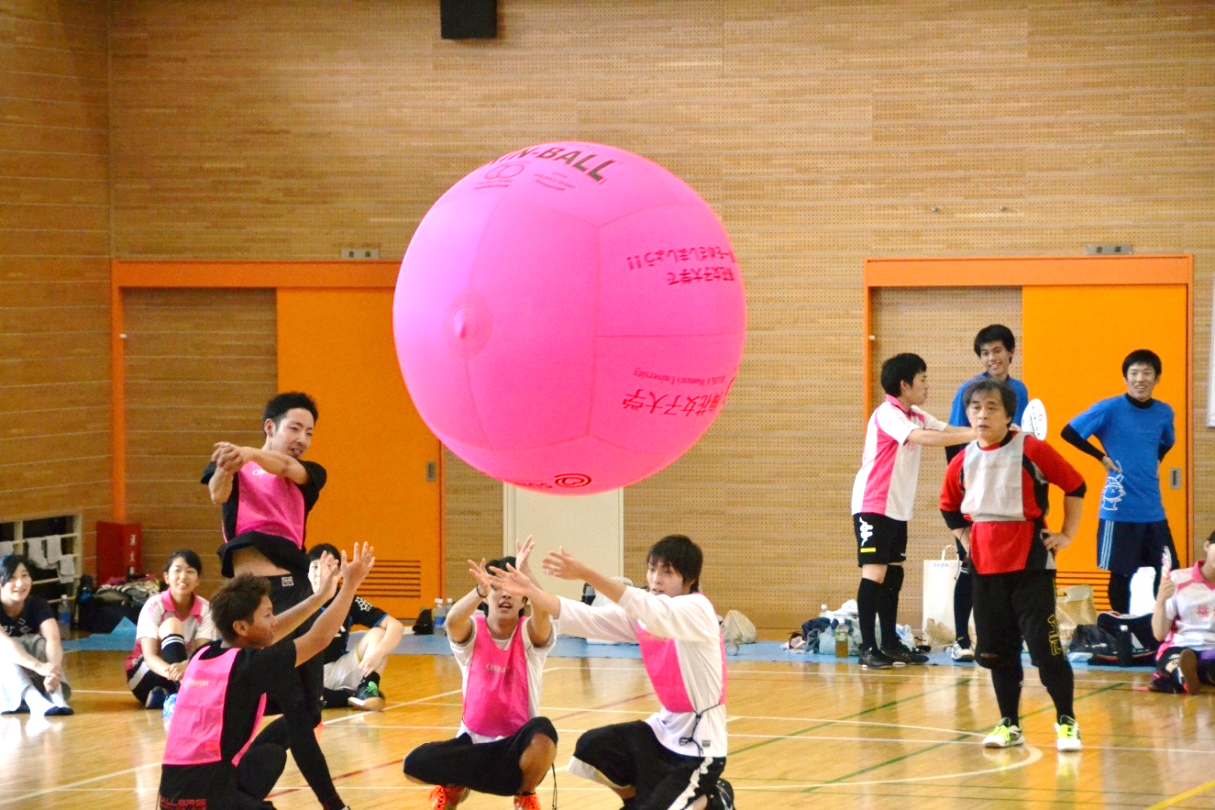 期日：２０１９年９月２９日（日）　　　　講習会　9：30~　　開会式10:30～　競技10:50～16:00場所：滋賀県　守山市守山小学校　体育館主催/  滋賀県、守山市、守山市教育委員会　　共催/ 中日新聞公益財団法人滋賀県体育協会、滋賀県レクレーション協会　後援/  一般社団法人日本キンボール連盟・滋賀県スポーツ推進委員協会公益財団法人守山市文化体育振興事業団、　吉身・立入が丘スポーツクラブ主管/　滋賀県キンボールスポーツ連盟